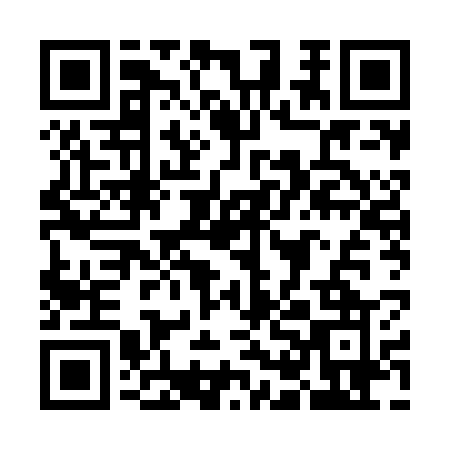 Ramadan times for Isla Salas y Gomez, ChileMon 11 Mar 2024 - Wed 10 Apr 2024High Latitude Method: NonePrayer Calculation Method: Muslim World LeagueAsar Calculation Method: ShafiPrayer times provided by https://www.salahtimes.comDateDayFajrSuhurSunriseDhuhrAsrIftarMaghribIsha11Mon8:438:4310:014:117:4010:2110:2111:3412Tue8:448:4410:014:117:3910:2010:2011:3313Wed8:448:4410:024:117:3910:1910:1911:3214Thu8:458:4510:024:107:3810:1810:1811:3115Fri8:458:4510:034:107:3810:1710:1711:3016Sat8:468:4610:034:107:3710:1610:1611:2917Sun8:478:4710:044:107:3710:1510:1511:2718Mon8:478:4710:044:097:3610:1410:1411:2619Tue8:488:4810:054:097:3610:1310:1311:2520Wed8:488:4810:054:097:3510:1210:1211:2421Thu8:498:4910:064:087:3410:1010:1011:2322Fri8:498:4910:064:087:3410:0910:0911:2223Sat8:508:5010:074:087:3310:0810:0811:2124Sun8:508:5010:074:077:3310:0710:0711:2025Mon8:518:5110:084:077:3210:0610:0611:1826Tue8:518:5110:084:077:3110:0510:0511:1727Wed8:528:5210:094:077:3110:0410:0411:1628Thu8:528:5210:094:067:3010:0310:0311:1529Fri8:538:5310:104:067:2910:0210:0211:1430Sat8:538:5310:104:067:2910:0110:0111:1331Sun8:548:5410:114:057:2810:0010:0011:121Mon8:548:5410:114:057:279:599:5911:112Tue8:558:5510:124:057:279:589:5811:103Wed8:558:5510:124:047:269:569:5611:094Thu8:568:5610:124:047:259:559:5511:085Fri8:568:5610:134:047:259:549:5411:076Sat8:578:5710:134:047:249:539:5311:067Sun7:577:579:143:036:238:528:5210:058Mon7:577:579:143:036:238:518:5110:049Tue7:587:589:153:036:228:508:5010:0310Wed7:587:589:153:036:218:498:4910:02